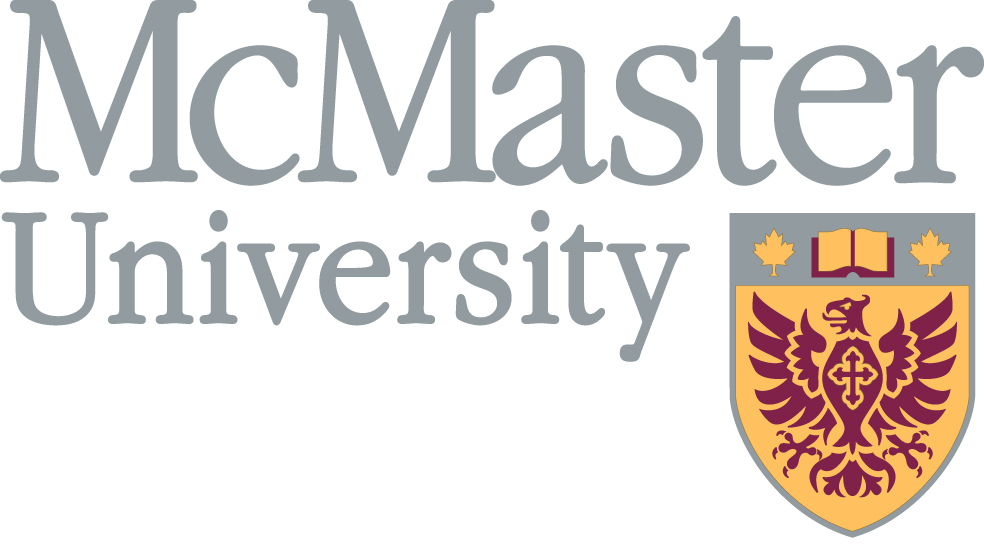 NEW PROGRAM PROPOSAL[PROGRAM][DATE]COMPLETING THE NEW PROGRAM PROPOSAL DOCUMENTThis New Program Proposal template is structured to correspond with the evaluation criteria outlined in McMaster’s Policies, Procedures and Guidelines: https://www.mcmaster.ca/policy/AdminAcad/AcadAdmin/AcademicProgramReview.pdf. For additional information, contacts or guidebooks, departments can visit the IQAP website https://mi.mcmaster.ca/iqap/ or email iqap@mcmaster.ca.Please ensure that your department refers to the New Program Proposal Guidebook for clarification and further information on the types of evidence required and, where applicable, what resources are available to assist in retrieval or interpretation of the information required for this proposal.  CHECKLIST FOR NEW PROGRAM PROPOSALSThe following section indicates all the items that are required as part of a complete new program proposal package which includes all the necessary documents. Part I, II and III should be submitted as separate files to iqap@mcmaster.ca.PART I: COMPLETE NEW PROGRAM PROPOSAL DOCUMENT Complete New Program Proposal TemplateFaculty CVs (can be submitted on CD or USB)Memorandum(s) of Understanding (Letters of Support) (if applicable)PART II: RESOURCE IMPLICATIONS AND FINANCIAL VIABILITY Completed ApprovedPART III: FEES MEMOCompletedApprovedChair’s Declaration of New Program Proposal Completeness:I, [CHAIR’S NAME], have reviewed the New Program Proposal for [PROGRAM TITLE] and agree that it is complete and satisfies all of the requirements McMaster University’s Policy on Academic Program Development and Review.Signature:
Dean’s Declaration of New Program Proposal Completeness:I, [DEAN’S NAME], have reviewed the New Program Proposal for [PROGRAM TITLE] and agree that it is complete and satisfies all of the requirements McMaster University’s Policy on Academic Program Development and Review.Signature:PROGRAM PROGRAM DESCRIPTIONPROPOSAL PREPARATION AND CONSULTATION PROCESSCONSISTENCY WITH MCMASTER’S MISSION AND ACADEMIC PLAN Departments are asked to include a description of how the program aligns with McMaster’s mission and academic plan. McMaster’s Current Priorities and Strategic Mandate Agreement should be at the forefront of program design, including principles regarding equity, diversity, and inclusion. Information can be found by copying and pasting the links below into your web browser. The information below and corresponding links are the up to date as of November 2022. Academic units should be sure to use the most current Strategic Mandate Agreement and university priorities when preparing this section.   McMaster’s Strategic Mandate Agreement 2020-2025 (SMA3): Please be sure to identify and explain which area(s) of institutional strength/focus outlined in the SMA3 that the program addresses. The SMA3 can be access via the following link:https://ira.mcmaster.ca/app/uploads/2020/11/McMaster-SMA3-Agreement-August-31-2020-SIGNED-FINAL.pdfMcMaster’s Current Priorities: Please elaborate on how your program aligns with the current institutional priorities. Refer to the Provost & Vice-President (Academic) – Current Priorities website for the most up to date institutional priorities: https://provost.mcmaster.ca/office-of-the-provost/current-priorities/PROGRAM LEARNING OUTCOMES CONSISTENCY WITH DEGREE LEVEL EXPECTATIONSDEMAND FOR PROGRAMEvidence of Societal/Labour Market Need  Evidence of Student Demand Justifiable Duplication DEGREE NOMENCLATURE ADMISSION & ENROLMENTADMISSION REQUIREMENTS ENROLMENT PLANNING AND ALLOCATIONS ALTERNATIVE REQUIREMENTSSTRUCTUREADMINISTRATIVE, GOVERNANCE AND COMMUNICATION STRUCTURE AND REGULATION GRADUATE PROGRAMS - PROGRAM LENGTH CURRICULUM AND TEACHINGPROGRAM CONTENT PROGRAM INNOVATIONMODE(S) OF DELIVERYEXPERIENTIAL LEARNING ACCESSIBILITY & INCLUSIONRESEARCH REQUIREMENTS (IF APPLICABLE)ASSESSMENT OF LEARNINGMETHODS FOR ASSESSING STUDENTSCURRICULUM MAPDEMONSTRATING STUDENT ACHIEVEMENTRESOURCES Note: Please be sure to complete the appropriate section based on whether you are proposing a New Undergraduate or Graduate Program. Please note that departments should have already completed their New Undergraduate or Graduate Program Resource Implications and Financial Viability. Departments may find it helpful to refer to their budget proposal when addressing the sections below. For additional information, contact the Associate Vice-President, Finance and Planning (Academic). Please provide evidence that there are adequate resources to sustain the quality of scholarship produced by undergraduate students’ scholarship and research activities. Please provide evidence that there are adequate resources to sustain the quality of scholarship produced by undergraduate/graduate students’ scholarship and research activities.UNDERGRADUATE PROGRAMSADMINISTRATIVE, PHYSICAL AND FINANCIAL RESOURCES LIBRARY, TECHNOLOGY, AND LABORATORY RESOURCESFACULTYANTICIPATED CLASS SIZEPROGRAM IMPLEMENTATIONGRADUATE PROGRAMSADMINISTRATIVE, PHYSICAL AND FINANCIAL RESOURCESLIBRARY, TECHNOLOGY, AND LABORATORY RESOURCES FACULTYSTUDENT FINANCIAL SUPPORTFACULTY RESEARCH FUNDING The Table provided below is intended to show the amount of funding available to support faculty research and potentially available to support students’ work, either through the provision of stipends or materials for the conduct of the research.  Year may be academic year or calendar year, as appropriate for the institution [specify].Do not include equipment grants, conference grants, or grants allocated by the university such as SSHRC minor grants in this column. Explain source and type in footnote.University allocated grants (such as SSHRC minor grants).SUPERVISIONThere are two different tables that must be completed as part of this section.This is the budget unit paying the salary: department, school, research centre or institute, or other.Indicate the level of supervisory privileges held by each faculty member: e.g., full, master’s only, co-supervision only, etc.,Either give the field name or a footnote reference to it.List faculty members under the categories suggested, as applicable Category 1: 	tenured or tenure-track core faculty members whose graduate involvement is exclusively in the graduate program under review.  For this purpose the master’s and doctoral streams of a program are considered as a single program.  Membership in the graduate program, not the home unit, is the defining issue.Category 2: 	non-tenure-track core faculty members whose graduate involvement is exclusively in the graduate program under review. Category 3: 	tenured or tenure-track core faculty members who are involved in teaching and/or supervision in other graduate program(s) in addition to being a core member of the graduate program under review.Category 4: 	non-tenure track core faculty members who are involved in teaching and/or supervision in other graduate program(s) in addition to being a core member of the graduate program under review.Category 5: 	other core faculty: this category may include emeritus professors with supervisory privileges and persons appointed from government laboratories or industry as adjunct professors.  Please explain who would fall into this category at your institution.  Category 6: 	non-core faculty who participate in the teaching of graduate courses. Note: Academic units can opt to include additional columns with demographic information about their faculty members, as appropriate. If desired, columns (or an additional table) may be added to reflect the supervision of major research papers at the master’s level.  Do not include supervisory committee activity in this table.Indicate the current number of students being supervised by the faculty members and, in parentheses, the total number of past students that the faculty member has supervised. QUALITY AND OTHER INDICATORS ACADEMIC QUALITY OF THE PROGRAMINTELLECTUAL QUALITY OF the STUDENT EXPERIENCEPlease note that if the program is approved, some additional information will be requested:Brief program description which can be posted on the Quality Council website   (1-2 paragraphs)Program details for OSAP eligibility purposesTRACKING THE APPROVALS PROCESS FOR NEW UNDERGRADUATE PROGRAMSPLEASE NOTE: This table must be appended to the New Program Proposal Document and updated as each step in the approvals process is completed. Please note that approvals from the following internal committees is also required before the New Program Proposal can be sent to Quality Council & MTCU: Curriculum & Admissions Committee, Undergraduate Council, University Planning Committee and Senate.TRACKING THE APPROVALS PROCESS FOR NEW GRADUATE PROGRAMS       PLEASE NOTE: This table must be appended to the New Program Proposal Document and updated as each step in the approvals process is completed. Please note that approvals from the following internal committees is also required before the New Program Proposal can be sent to Quality Council & MTCU: Graduate Council, University Planning Committee and Senate.Undergraduate DLEsGraduate DLEsDepth and Breadth of KnowledgeDepth and Breadth of KnowledgeKnowledge of MethodologiesResearch and ScholarshipApplication of KnowledgeApplication of KnowledgeCommunication SkillsCommunication SkillsAwareness of Limits of KnowledgeAwareness of Limits of KnowledgeAutonomy and Professional CapacityAutonomy and Professional CapacityAcademic YearCohort Year 1Cohort Year 2Cohort Year 3Cohort Year 4Cohort Year 5Cohort Year 6Cohort Year 7Total EnrolmentMaturityOperating Research Funding by Source and YearOperating Research Funding by Source and YearOperating Research Funding by Source and YearOperating Research Funding by Source and YearOperating Research Funding by Source and YearSourceSourceSourceSourceSourceYear 1Granting Councils 2Other Peer Adjudicated 3ContractsOthers 4Others 4TotalsFaculty Members by FieldFaculty Members by FieldFaculty Members by FieldFaculty Members by FieldFaculty Members by FieldFaculty Members by FieldFaculty Members by FieldFields if applicableFields if applicableFields if applicableFields if applicableFaculty Name & Category of AppointmentHome Unit 1Supervisory Privileges 213234Category 4Aaaa - AssistantMaster’sxxBbbb - ProfessorFullxxCccc - AssociateFullxDddd - ProfessorMaster’sxxCategory 2Eeee - AssociateMaster’sCategory 3Ffff - AssistantMaster’sCategory 4Gggg- Professor (X)FullEtc.Completed and Current Numbers of Thesis1 Supervisions by Faculty MemberCompleted and Current Numbers of Thesis1 Supervisions by Faculty MemberCompleted and Current Numbers of Thesis1 Supervisions by Faculty MemberCompleted and Current Numbers of Thesis1 Supervisions by Faculty MemberCompleted and Current Numbers of Thesis1 Supervisions by Faculty MemberCompleted and Current Numbers of Thesis1 Supervisions by Faculty MemberCompleted and Current Numbers of Thesis1 Supervisions by Faculty MemberCompletedCompletedCompletedCurrentCurrentCurrentMemberMaster’sPhDPDFMaster’sPhDPDFAaa 22(15)3(10)61(5)0(3)2BbbCccDddEeeFffGggSTEP IN THE NEW PROGRAM APPROVALS PROCESSNAME OF COMMITTEE/ INDIVIDUAL PROVIDING CONSULTATIONDATE OF DOCUMENT APPROVALResource Implications & Financial Viability (Budget)University Students Fees Committee Approval of BudgetDepartmental & Faculty ApprovalsDepartmental & Faculty ApprovalsDepartmental & Faculty ApprovalsSTEP IN THE NEW PROGRAM APPROVALS PROCESSNAME OF COMMITTEE/ INDIVIDUAL PROVIDING CONSULTATIONDATE OF DOCUMENT APPROVALPreparation of the Resource Implications & Financial Viability (Budget)University Students Fees Committee Approval of Budget Departmental & Faculty Approvals of ProposalDepartmental & Faculty Approvals of ProposalDepartmental & Faculty Approvals of Proposal